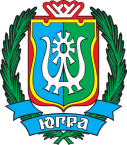 Департамент социального развитияХанты-Мансийского автономного округа – Югры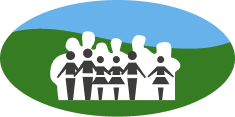 Бюджетное учреждениеХанты-Мансийского автономного округа – Югры«Няганский комплексный центрсоциального обслуживания населения»Публичный отчет о развитии добровольчества (волонтерства) в 2022 году2022 г.ВведениеРазвитие и поддержка добровольчества со стороны общества и государства в настоящее время - это один из реальных путей предоставления дополнительных социальных услуг нуждающимся категориям граждан.В основе мотивов, побуждающих людей к добровольной работе в социальной сфере, лежит значительный спектр индивидуальных и социальных потребностей, присущих каждому человеку: - потребность в общении и стремление быть социально полезным другим людям, потребность положительно влиять на окружающую их обстановку и участвовать в социальных изменениях;- желание реализовать себя, свои инициативы;- потребность в милосердии, доброте, подвижничестве;- стремление решать проблемы других людей и свои собственные. Добровольчество в сфере социальной защиты и социального обслуживания населения включает участие добровольцев в оказании безвозмездной помощи гражданам, нуждающимся в социальной поддержке и социальном обслуживании, участие в гражданско-патриотических мероприятиях.Цель: создание условий для вовлечения волонтёрских объединений в социально-значимую активную деятельность и качественное предоставление помощи нуждающимся категориям граждан.Задачи: - выявление потребностей граждан в получении всесторонней помощи от добровольцев;- формирование и повышение необходимых компетенции и практических навыков для осуществления добровольческой деятельности по различным (выбранным) направлениям;- обеспечение координации и сопровождения деятельности волонтёров при оказании помощи.Для реализации волонтёрской деятельности используются формы работы:- индивидуальные: практические занятия, консультирование, беседы;- групповые: семинары, тематические лекции, досуговые и культурно-массовые мероприятия, акции, вебинары;- дистанционные: онлайн-встречи, онлайн-мероприятия.Основная частьС 2016 года в учреждении реализуется программа «Волонтеры «серебряного» возраста». По состоянию на конец 2022 года в реестре добровольцев состоит 32 участника «серебряного» возраста и 26 человек из числа корпоративных волонтёров. На официальном сайте учреждения разработан и ведётся раздел «Волонтёрская деятельность». Куратор волонтёрской деятельности - методист отделения информационно-аналитической работы. Для участия в масштабных событиях, получения опыта, для повышения компетенции, волонтёры проходят обучение на платформе DOBRO.RU, участвуя в семинарах и обучаясь на курсах повышения квалификации, организованных БУ «Ресурсный центр развития социального обслуживания».  Добровольцы, обучившиеся по программам для волонтёров на платформе «Добро-университет» (https://edu.dobro.ru/) - 25 человек:- «Онлайн-курс по основам волонтерства для нынешних и будущих волонтёров»;-  «Основы волонтерства для начинающих»;-  «Голосование за благоустройство общественных пространств;- «Волонтёрство в сфере культуры. Базовый курс»;- «Лидерство и командообразование. Базовый курс»;- «Нормы и правила поведения волонтёра»;- «Эффективные коммуникации»;- Повышение квалификации по программе «Социальный проект: от идеи до гранта»;- Обучение в рамках онлайн-марафона по социальному проектированию «Соцзавод».БУ «Ресурсный центр развития социального обслуживания»:- курсы повышения квалификации «Школа социального проектирования»;- курсы повышения квалификации «Организация деятельности добровольцев (волонтеров) по профилактике суицидального поведения среди детей и подростков»;- курсы повышения квалификации «Школа социального проектирования»;- семинар «Оказание помощи семьям, испытывающим трудности в воспитании детей» (уровень волонтёры «начинающие»);- семинар «Оказание помощи гражданам пожилого возраста и инвалидам, имеющим тяжёлые ограничения жизнедеятельности» (уровень -волонтёры «уверенные»).Учреждением заключены соглашения по совместной деятельности  с привлечением добровольцев (волонтеров) с Местной религиозной организацией «Православный Приход соборного храма святителя Алексия Московского», Всероссийской общественной организацией «Союз добровольцев России», МАУК МО г.Нягани «Дом молодежи», МАУК МО городской культурный центр «Планета». В рамках заключённых соглашений проводятся совместные мероприятия, акции, приуроченные к праздничным и памятным датам.Для проведения в учреждении совместных мероприятий привлекаются добровольческие объединения: МАУК МО городской культурный центр «Планета», Гуманитарный Добровольческий Корпус, «ООО Российский Красный Крест по ХМАО-Югре, города Нягани»,  Няганское отделение Международного клуба «28 петель», АНО «Волонтёрский корпус «Журавлик. Крылья», куратор проекта «Добрые крышечки» в городе Нягань, волонтерский отряд  «Импульс», #Вещеворот_86.В рамках различных акций и праздничных мероприятий добровольческие объединения города оказывают всестороннюю помощь для граждан пожилого возраста и инвалидов,  участников Великой Отечественной войны и людей, попавших в трудную жизненную ситуацию.С 24 по 30 января 2022 годаволонтёры приняли участие в «Марафоне добрых дел», в рамках  которого участники совершали добрые дела:- акция «Сытая птица мороза не боится» - изготовление кормушек для птиц; - сортировка мусора;- сбор макулатуры  и  отработанных батареек;- сбор «добрых» крышечек; - отказ от пластиковых пакетов в пользу холщовых;- покупка корма для собак, покупка детского питания.В течение 2022 года добровольцы приняли участие:- во Всероссийской акции «Блокадный хлеб»;- в акции «Посылка солдату»;- во Всероссийской благотворительной акции «Красная гвоздика»;- в акция «Бессмертный полк»;- в митинге у памятника военной медицинской сестре;-  в акции #времяпомогать (для жителей Донецка и Луганска добровольцами приобретены продукты и предметы первой необходимости);-  в федеральном проекте «Формирование комфортной городской среды»;- экологическая акция «Чистый берег»;-  во всероссийской акции взаимопомощи «Мы вместе», поздравление врачей красной зоны;-  в Чемпионате России по спортивному туризму на лыжных дистанциях в качестве волонтёров;- в акции по сбору помощи участникам специальной военной операции «Подари тепло защитнику»;-  в крупнейшем молодёжном форуме «Утро» (г. Ханты-Мансийск);
- в благотворительной акции «Собери ребёнка в школу», помощь по подготовке  детей из неполных и многодетных семей к 2022-2023 учебному году; - участие в сборе и сортировке гуманитарной помощи для жителей Донецкой и Луганской народных республик;- участие в региональном этапе Международной премии #МЫВМЕСТЕ;- в региональном тренинге для активных «серебряных» добровольцев «Добро без возраста», г.Ханты-Мансийск;  - участие в форуме  «Гражданские инициативы регионов 60-ой параллели», г.  Когалым;- «Зимней недели добра в Югре»;- в поздравлениях тружеников тыла, одиноких граждан старшего поколения и людей с ограниченными возможностями здоровья с Днём защитника Отечества, Международным женским днём, Днём Победы, Новым годом, с днём рождения.Добровольцы принимают участие в мероприятиях в сфере сохранения исторической памяти и гражданско-патриотического воспитания. «Серебряные» волонтёры принимают активное участие в мероприятиях по благоустройству памятных мест и воинских захоронений, в мероприятиях по увековечиванию памяти погибших при защите Отечества, в акциях, посвящённым памятным событиям в истории РФ - «Детство, опалённое войной», «Партизанский отряд», «Блокадный хлеб». Корпоративные волонтёры и волонтёры «серебряного» возраста  приняли участие в региональном проекте «Герои газетных статей», направленном на сохранение и популяризацию военно-исторического документального наследия, увековечиванию памяти о событиях Великой Отечественной войны 1941-1945 годов. Организаторы проекта - Архивная служба Югры (КУ «Государственный архив Югры») и Ресурсный центр добровольчества (БУ «Ресурсный центр развития социального обслуживания»).Добровольцы выявляли в газетах, выпускаемых на территории округа  в военные годы, информацию о героях войны, тыла, о событиях военных лет.Во исполнение приказа Депсоцразвития Югры от 02.10.2020  №1259-р «Об организации работы учреждений, подведомственных Депсоцразвития Югры, по социально-психологическому сопровождению лиц с инвалидностью добровольцами (волонтерами), профилактике эмоционального выгорания добровольцев (волонтеров), оказывающих социальные услуги», 9 добровольцев принимают участие в мероприятиях социально-психологического сопровождения лиц с инвалидностью, проведено 38 мероприятий социально-психологического сопровождения.  Психологом Учреждения проведено 23 мероприятия  с добровольцами по профилактике эмоционального выгорания.В 2022 году в рамках технологии  «Алло, волонтер!» оказана телефонная помощь 63 гражданам пожилого возраста в количестве 314 услуг, в рамках технологии «Добрососед» 69 гражданам, нуждающихся в помощи волонтёров из числа соседей оказано 177 услуг.В результате добровольческой деятельности 33 добровольца (волонтера) сферы социальной защиты и социального обслуживания поощрены и награждены за результат своей добровольческой (волонтерской) деятельности: Регионального уровня:-Благодарственное письмо генерального директора Фонда Центра гражданских и социальных инициатив «За помощь в организации новогодней недели добра в Югре» - 2022;-Специальный диплом регионального этапа трек «Волонтеры», номинация «Помощь людям». За вклад в развитие общественно-значимых и добровольческих проектов в Югре.Городского уровня:-Благодарственное письмо  Администрации города Нягань  за участие в качестве добровольцев «Голосование за благоустройство общественных пространств»;-Благодарность Главы города Нягани в связи с празднованием Международного дня добровольцев;-Благодарность Главы города Нягани, Председателя Думы города Нягани  в связи с празднованием Международного дня добровольцев «За личный вклад в развитие волонтерского движения города Нягани, за благородное дело, слаженную работу и поддержку городских инициатив, жизненную энергию и теплоту сердца»;-Благодарственное письмо Комитета по физической культуре, спорту, туризму и молодёжной политике Администрации города Нягань «За помощь в проведении Чемпионата России по спортивному туризму на лыжных дистанциях» - 2022.На уровне учреждения  32  человека отмечены поощрениями в результате своей добровольческой (волонтерской) деятельности в социальной сфере:-Благодарственное письмо Администрации БУ «Няганский комплексный центр социального обслуживания населения».ЗаключениеУчастие в волонтерском движении способствует изменению мировоззрения  и приносит пользу, как государству, так и самим волонтерам, которые посредством добровольческой деятельности развивают свои умения и навыки, удовлетворяют потребность в общении и самоуважении, осознают свою полезность и нужность, развивают в себе важные личностные качества, на деле следуют своим моральным принципам.В ходе проведенных обучений все волонтеры получили необходимые для работы с гражданами пожилого возраста и инвалидами знания и приобрели навыки, способствующие оказанию необходимой культурно-просветительской деятельности, бытовой, консультативной, психологической помощи пожилым людям и инвалидам. Проведены все запланированные мероприятия и акции. Добровольческая деятельность  востребована и позволяет удовлетворять потребности граждан, нуждающихся в помощи.Контактные данные учреждения социального обслуживанияДиректор учреждениямисоциального обслуживания628187, ХМАО-Югра, г. Нягань,ул. Чернышова, д.25Медведева Виринея НиколаевнаE-mail: nyagankcson@admhmao.ruМедведева Виринея НиколаевнаТелефон: 8(34672) 5-55-57 (доб.003)официальный сайт: https://86kcson.ru/Ответственный за развитие добровольчества (волонтерства)Ссылки на имеющиеся социальные сети: https://ok.ru/group/53218932818091, https://vk.com/public123786034Новоселова Энже Фахертдиновна Ссылки на имеющиеся социальные сети: https://ok.ru/group/53218932818091, https://vk.com/public123786034Координатор развития добровольчества (волонтерства)Ссылки на имеющиеся социальные сети: https://ok.ru/group/53218932818091, https://vk.com/public123786034Новоселова Энже Фахертдиновна